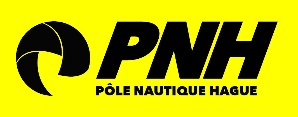 Contacts :Pôle Nautique HagueLe fort, Urville-Nacqueville50460 La Hague02 33 03 30 52 contact@polenautiquehague.comwww.polenautiquehague.comHébergements :Office du TourismeBeaumont Hague02 33 52 74 94http://www.lahague-tourisme.com/Cherbourg-en-Cotentin02 33 93 52 02https://www.encotentin.fr/hebergementsHébergementUrville-Nacqueville02 33 03 56 73http://www.urville-nacqueville.fr/tourisme/sejourner-urville-gite-chambre-d-hote/Omonville-la-Rogue02 33 01 86 00http://www.omonvillelarogue.fr/